Podstawowe kryteria jakie należy spełnić aby dołączyć do programu:Katalog ras bydła dopuszczonych do certyfikacji w Systemie QMP:bydło ras mięsnych(SM) Simental(L\ft'f) mieszańców ras mięsnych, których materiał ojcowski pochodzi od buhajów rasmięsnych.bydło ras mlecznych(ZB) polska czerwono — biała(MS) mieszańców ww. rasbydło w typie użytkowym kombinowanym(RP) polska czerwona, (BG) bydło białogrzbiete, (MO) montbeliarde (SM) simental(MS) mieszańców ww. ras, których materiał ojcowski pochodzi od buhajów ras mlecznych.Główne założenia systemu QMP to:Utrzymywanie bydła bez uwięzi, wolnostanowiskowe.> bez wydzielonych legowisk na ściółce powierzchnia w przeliczeniu na sztukę: krów i jałówek powyżej 7-go miesiąca ciąży — co najmniej 4,5 m2  jałówek powyżej 6-go miesiąca życia, jednak nie dłużej niż do 7-go miesiąca ciąży — co najmniej 2,2 m2  bydła opasowego o masie ciała do 300kg — co najmniej 1,6 m2  bydła opasowego o masie ciała powyżej 300kg — co najmniej 2,2 m2  buhajów — co najmniej 9 m2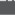 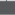 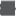 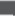 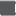 > bez wydzielonych legowisk i ściółki, z wyjątkiem buhajów, krów i jałówek cielnych powyżej 7-go miesiąca ciąży, powierzchnia w przeliczeniu na jedną sztukę powinna wynosić w przypadku utrzymywania:jałówek powyżej 19-go miesiąca życia, jednak nie dłużej niż do 7-go miesiąca ciąży — co najmniej 2 m2  jałówek pow. 6-go miesiąca życia do 19-go miesiąca życia — co najmniej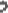 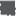 1,6 m2  bydła opasowego o masie ciała do 300kg co najmniej 1,3 m2  bydła opasowego o masie ciała powyżej 300kg — co najmniej 1,8 m2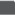 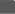 Opracowany plan żywienia i dbałość o jakość paszy — plan żywienia zwierząt zgodnie z ich potrzebami bytowymi i produkcyjnymi, w przypadku pasz z zakupu od certyfikowanych dostawców pasz wg deklaracji. Stała współpraca z lekarzem weterynarii — deklaracja stanowiąca poświadczenie przez producenta zapewnienia w gospodarstwie profilaktyki lekarsko-weterynaryjnej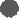 (np.: kwarantanna, odrobaczanie, reagowanie na symptomy).(LM) Limousine(GA) Galloway(CH) Charolaise(HI) Highland(AN), (AR) Angus(BB) Belgijska biało-błękitna(HH) Hereford(WA) Wagyu(SL) Salers(BD) Blond ď Aquitaine(HO) holsztyńsko fryzyjska(RE) europejskie bydło czerwone(RW) polska holsztyńsko fryzyjska(pozostałe odmiany rasy)odmiana czerwono — biała(ZR) polska czarno biała